Тачке и праве у равни1. Кроз две различите тачке А и В могуће је повући: тачно једну праву                         две различите праве није могуће повући праву2. Две различите праве које се секу имају заједничке: једну тачку                   две тачке                   три тачке3. Две различите међу собом паралелне праве: немају заједничку тачку                 имају једну заједничку тачку имају више заједничких тачака4. Три различите тачке А, В и С једне праве одређују: три дужи                  две дужи                        само једну дуж5. Правоугаоник коме су све странице једнаких дужина назива се: квадрат               квадар                   правоугли троугао6. Дуж која спаја ма које две различите тачке на кружници је: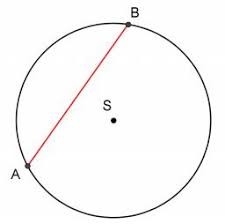  тетива              полупречник                    пречник7. Две међусобно нормалне праве у равни имају _____ заједничку тачку.8. Тачке означавамо: великим штампаним словима латинице                    великим писаним словима латинице малим писаним словима латинице9. Праве означавамо: малим писаним словима латинице                           малим словима латинице великим словима латинице10. Колико различитих правих одређују темена троугла АВС?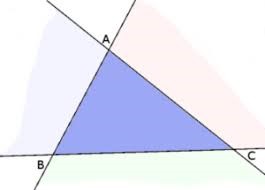  3                    2                                 4                                   5